Об утверждении плана проведения проверок                          образовательных учреждений Северо-Восточного управления министерства образования и науки Самарской областиУтвердить план проведения проверок образовательных учреждений Северо-Восточного управления министерства образования и науки Самарской области на 2017 год в соответствии с Приложением.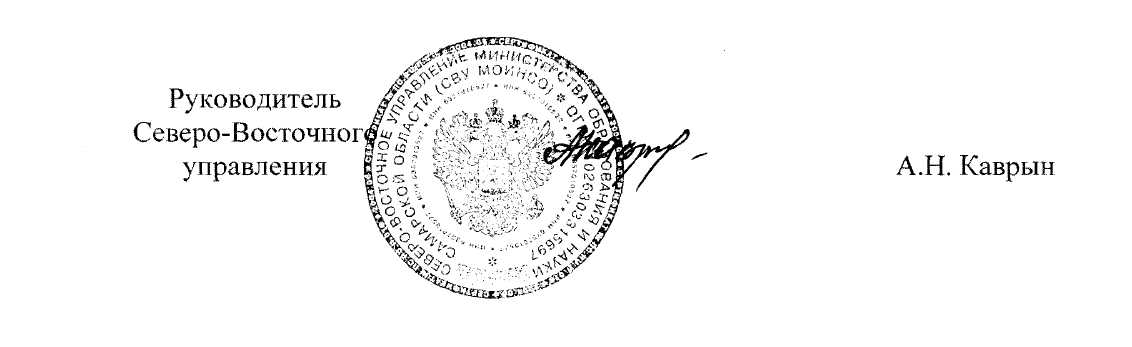 Приложение №1к  приказу СВУ МОиН СО                                                                                    от 27.10.2016г. №260-одПлан проведения проверок образовательных учреждений                                  Северо-Восточного управления министерства образования и науки Самарской области по осуществлению финансового контроля на 2017 год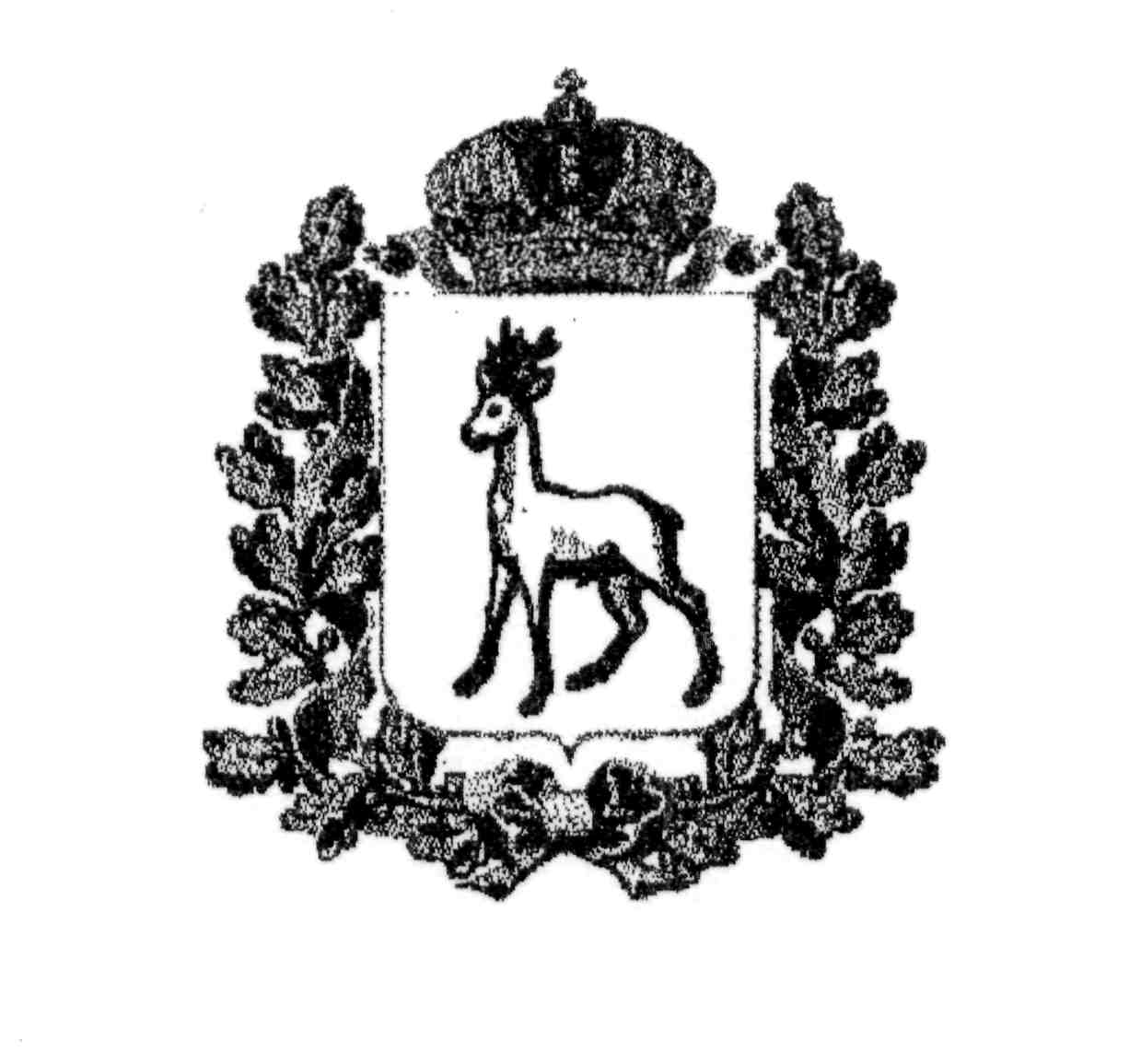 МИНИСТЕРСТВО ОБРАЗОВАНИЯ И НАУКИСАМАРСКОЙ ОБЛАСТИСЕВЕРО-ВОСТОЧНОЕ УПРАВЛЕНИЕ ПРИКАЗот  27 октября  2016 года   №   260 -од№ п/пНаименование проверяемой организацииТема ревизии ( проверки)Проверяемый период1Государственное бюджетное образовательное учреждение Самарской области средняя общеобразовательная школа имени Героя Советского союза Федора Николаевича Ижедерова с. Рысайкино  муниципального района Похвистневский Самарской областиПроверка соблюдения условий использования субсидии на выполнение государственного задания и субсидии на иные цели2015-2016г.г.2.Государственное бюджетное общеобразовательное учреждение Самарской области средняя общеобразовательная школа с. Алькино муниципального района Похвистневский Самарской областиПроверка соблюдения условий использования субсидии на выполнение государственного задания и субсидии на иные цели2015-2016г.г.3Государственное бюджетное общеобразовательное учреждение Самарской области средняя общеобразовательная школа с. Среднее Аверкино муниципального района Похвистневский Самарской областиПроверка соблюдения условий использования субсидии на выполнение государственного задания и субсидии на иные цели 2015-2016г.г.4Государственное бюджетное общеобразовательное учреждение Самарской области средняя общеобразовательная школа с. Кротково муниципального района Похвистневский Самарской областиПроверка соблюдения условий использования субсидии на выполнение государственного задания и субсидии на иные цели 2015-2016г.г.5Государственное бюджетное образовательное учреждение Самарской области средняя общеобразовательная школа с. Староганькино муниципального района Похвистневский Самарской областиПроверка соблюдения условий использования субсидии на выполнение государственного задания и субсидии на иные цели 2015-2016г.г.6Государственное бюджетноеОбщеобразовательное учреждение Самарской области средняя общеобразовательная школа пос. Октябрьский городского округа Похвистнево Самарской областиПроверка соблюдения условий использования субсидии на выполнение государственного задания и субсидии на иные цели2015-2016г.г.7Государственное бюджетное общеобразовательное учреждение Самарской области средняя общеобразовательная школа №1 города Похвистнево городского округа Похвистнево Самарской областиПроверка соблюдения условий использования субсидии на выполнение государственного задания и субсидии на иные цели2015-2016г.г.8Государственное бюджетное общеобразовательное учреждение Самарской области средняя общеобразовательная школа №3 города Похвистнево городского округа Похвистнево Самарской областиПроверка соблюдения условий использования субсидии на выполнение государственного задания и субсидии на иные цели2015-2016г.г.9Государственное бюджетное общеобразовательное учреждение Самарской области средняя общеобразовательная школа №7 города Похвистнево городского округа  Похвистнево Самарской областиПроверка соблюдения условий использования субсидии на выполнение государственного задания и субсидии на иные цели 2015-2016г.г.10Государственное бюджетное общеобразовательное учреждение Самарской области средняя общеобразовательная школа с. Русский Байтуган муниципального района Камышлинский Самарской областиПроверка соблюдения условий использования субсидии на выполнение государственного задания и субсидии на иные цели 2015-2016г.г.11Государственное бюджетное общеобразовательное учреждение Самарской области основная общеобразовательная школа д. Два Ключа муниципального района Исаклинский Самарской области Проверка соблюдения условий использования субсидии на выполнение государственного задания и субсидии на иные цели2015-2016г.г.12Государственное бюджетное общеобразовательное учреждение Самарской области средняя общеобразовательная школа с. Новое Якушкино муниципального района Исаклинский Самарской областиПроверка соблюдения условий использования субсидии на выполнение государственного задания и субсидии на иные цели2015-2016г.г.